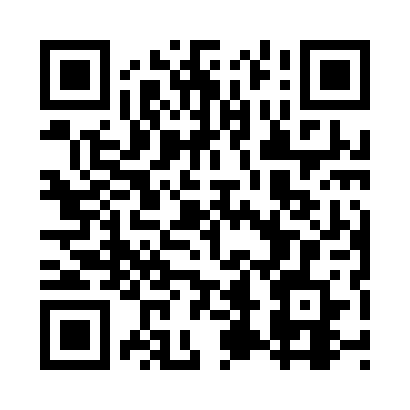 Prayer times for Mount Sidney, Virginia, USAMon 1 Jul 2024 - Wed 31 Jul 2024High Latitude Method: Angle Based RulePrayer Calculation Method: Islamic Society of North AmericaAsar Calculation Method: ShafiPrayer times provided by https://www.salahtimes.comDateDayFajrSunriseDhuhrAsrMaghribIsha1Mon4:245:561:205:158:4310:152Tue4:255:571:205:158:4310:153Wed4:255:571:205:158:4310:154Thu4:265:581:205:158:4310:145Fri4:275:591:215:158:4210:146Sat4:285:591:215:158:4210:147Sun4:286:001:215:158:4210:138Mon4:296:001:215:158:4210:129Tue4:306:011:215:158:4110:1210Wed4:316:021:215:158:4110:1111Thu4:326:021:215:168:4010:1112Fri4:336:031:225:168:4010:1013Sat4:346:041:225:168:3910:0914Sun4:356:041:225:168:3910:0815Mon4:366:051:225:168:3810:0816Tue4:376:061:225:168:3810:0717Wed4:386:071:225:158:3710:0618Thu4:396:071:225:158:3710:0519Fri4:406:081:225:158:3610:0420Sat4:416:091:225:158:3510:0321Sun4:426:101:225:158:3510:0222Mon4:436:101:225:158:3410:0123Tue4:446:111:225:158:3310:0024Wed4:456:121:225:158:329:5925Thu4:476:131:225:158:319:5826Fri4:486:141:225:148:319:5627Sat4:496:151:225:148:309:5528Sun4:506:151:225:148:299:5429Mon4:516:161:225:148:289:5330Tue4:526:171:225:138:279:5231Wed4:546:181:225:138:269:50